Willamette National Forest | September 2023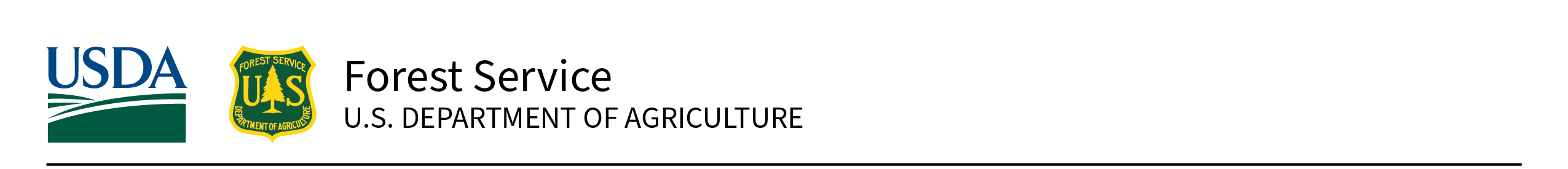 
Willamette National Forest2024 Seasonal HiringThe Willamette National Forest is outreaching, with plans to fill the following seasonal positions for the 2024 season. Positions start between April 21, 2024, and June 16, 2024. Applications must be submitted on www.USAJOBS.gov from October 26 through November 8, 2023.The hiring event will occur in late December 2023 and run through January 2024.Willamette National Forest Duty Stations: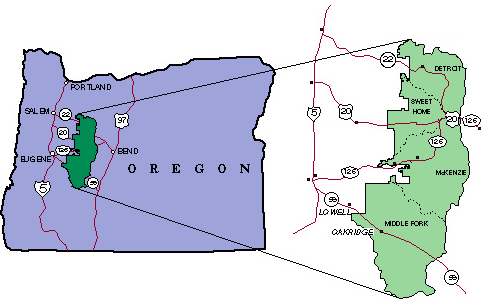 Supervisor’s Office - Springfield, ORDetroit Ranger District – Detroit, ORSweet Home Ranger District – Sweet Home, ORMcKenzie River Ranger District – McKenzie Bridge, ORMiddle Fork Ranger District – Westfir, ORUSDA is an equal opportunity provider, employer, and lender.Detroit, ORHC73, Box 320, Mill City, OR 97360, 503-854-3366. Seasonal housing may be available on site at the ranger station located just outside the City of Detroit. The City of Detroit is home of Detroit Lake located in the heart of the Cascade Mountains. Detroit Lake (busiest boating reservoir in the State of Oregon) and the surrounding area offers, fishing, camping, boating, hiking, hunting, skiing and many other recreational opportunities. The West Cascades National Scenic Byway, has some of the most spectacular scenery in Oregon. The area includes the popular Breitenbush Hotsprings, Cascading Rivers Scenic Bikeway, Mt Jefferson (the second highest mountain in Oregon) as well as High Mountain lakes are in the area.  Highway 46 provides backcountry connection to Mt Hood NF. Visit the website https://www.detroitlakeoregon.org/.Note: the Detroit Ranger District is included in the Portland-Vancouver-Salem locality pay area and is subject to a 24.98% locality pay adjustment.Sweet Home Ranger District – Sweet Home, OR4431 Highway 20, Sweet Home, OR 97386, 541-367-5168. Seasonal housing is not available at the ranger station.  Housing can be located in the town of Sweet Home.  Known as the "Gateway to the Santiam Playground", Sweet Home is a small logging town located in the foothills of the Cascade Mountain Range on the eastern edge of the Willamette Valley. The mild weather and central location in the Santiam Recreation Area are part of the reason that Sweet Home has so many recreational opportunities. Fishing, hiking and camping are only minutes away from Sweet Home residences. Visit the website https://www.sweethomechamber.com/.Note: The Sweet Home Ranger District is included in the Portland-Vancouver-Salem locality pay area and is subject to a 24.98% locality pay adjustment.McKenzie River Ranger District – McKenzie Bridge, OR57600 McKenzie Hwy, McKenzie Bridge, OR 97413, 541-822-3381. Seasonal housing may be available at the ranger station located just outside the City of McKenzie Bridge. The beautiful McKenzie River Hwy is a 100-mile-long corridor stretching between Sisters on the east and Springfield on the west. Renowned for fishing, the McKenzie River supports spring Chinook salmon, winter steelhead and summer steelhead as well as native rainbow, cutthroat and bull trout. The high lakes have been planted with rainbow and brook trout, making the McKenzie River Corridor an outdoor sports paradise. The West Cascades National Scenic Byway, has some of the most spectacular scenery in Oregon. The area includes the popular Terwilliger Hot Springs, Sahalie Falls, Clear Lake, and Hoodoo Ski Area. Visit the website http://www.el.com/to/mckenzierivervalley/.Middle Fork Ranger District – Westfir, OR46375 Highway 58, Westfir, OR 97492, 541-782-2283. Seasonal housing may be available at the ranger station located just outside the City of Westfir. Oakridge and Westfir sit at the base of the Cascade Mountains, situated along the Middle Fork of the Willamette River. The area is surrounded by the Willamette National Forest and numerous recreation opportunities. There are 500 miles of trails in the area for hiking, mountain biking, cross country and downhill skiing, snow shoeing, horseback riding and OHVs. There are lakes, rivers and reservoirs for fishing and boating, three wilderness areas, numerous campgrounds, and several important scenic destinations such as Salt Creek Falls and Waldo Lake. You can see why Oakridge is known as “The Center of Oregon Recreation.” The district office is only a 35-minute drive to Springfield and Eugene. Visit the website https://www.ci.oakridge.or.us/recreation/page/outdoor-recreation.Willamette Supervisor’s Office – Springfield, ORSpringfield has a population of a little over 59,000 people. PeaceHealth is the largest employer, and recently opened a new hospital in the area, Sacred Heart Medical Center at Riverbend. The Springfield School District is one of the largest in the state.Nearby Eugene is the second-largest city in Oregon, with a population of a little over 156,000 people.  The combined Eugene-Springfield Metropolitan area is the third largest in the state. Eugene, often referred to as “Track Town USA”, is home to the University of Oregon, and hosts the Olympic pre-trials for track and field events.For more information about Springfield visit http://www.springfield-chamber.org/. For more information about Eugene visit http://www.eugene-or.gov/; http://www.eugenechamber.com/; http://www.eugenecascadescoast.org/.  Resources and EventsGeneral information regarding Forest Service Jobs: 
Willamette National Forest - Employment (usda.gov)September 26: Southern Oregon Trade Career ExpoOctober 18: Oregon State University Fall Career ExpoOctober 19: University of Oregon Fall Career ExpoNovember 1: OSU Forestry Dept Resume Writing/Speed Resume Review  TBD:  Willamette University Resume Writing & Navigating USAJobsNovember 8:  Navigating USAJobs for OSU Students; hosted at SIU SO       ***Contact Lisa Alimenti (lisa.alimenti@usda.gov) for more details about events***Willamette National Forest Outreach Response FormPlease fill out this form and return it to the contact(s) of the position(s) you are interested in.Attn:  Name of ContactTitle of Position:  Pay Plan, Series, Grade:  GS/WG-Series#-GradeResponse InformationName:  E-mail Address:  Phone:  Are you a current federal employee?		Yes_____	No_____	Agency______________________	Location_____________________	Current Position, Series, and Grade___________________	Status (Permanent or Temporary Appointment)____________________If not a current permanent (career or career conditional) employee, are you eligible to be hired under any of the following special authorities?___PERSON WITH DISABILITIES – Requires Schedule A Letter___DISABLED VETERAN W/DISABILITY – Requires DD-214 & letter of determinations___VETERAN – Requires DD-214 ___FORMER PEACE CORPS/VISA– Requires Letter of Completion___AMERI CORP VISA – Requires Letter of Completion___PUBLIC LANDS – must being currently in program___PATHWAYS PROGRAM – Indefinite Intern___OTHER_________________________________OPM Website: https://www.opm.gov/policy-data-oversight/hiring-authorities/Please answer the following questions:Brief description of your qualifications: Describe skill level and interest: Briefly describe your experience working with diverse populations (Cultural, disabled community, language, etc.)Please remember to attach your resume and any other supporting documentation you would like us to consider in this process.Positions in Detroit, OR(some positions may hire multiple candidates)Vacancy Announcement NumberContactsAdminGS-1001-05-Visitor Information Assistant24-TEMP3-R6-0034-5DT-SFCharles Gray970-373-8797charles.gray@usda.gov ArcheologyGS-0102-05-Archeology TechGS-0102-07-Archeology Tech24-TEMP3-R6-2360-5DT-EW24-TEMP3-R6-2362-7DT-MGDarrin Neff503-854-4219darrin.neff@usda.govBiological SciencesGS-0404-05-Biological Science Tech (Natural Resources)GS-0404-06-Biological Science Tech (Natural Resources)GS-0404-07-Biological Science Tech (Natural Resources)GS-0404-05-Biological Science Tech (Plants)GS-0404-06-Biological Science Tech (Plants)GS-0404-07-Biological Science Tech (Plants)GS-0404-06-Biological Science Tech (Soils)GS-0404-07-Biological Science Tech (Soils)24-TEMP3-R6-2736-5DT-MG24-TEMP3-R6-2737-6DT-MM24-TEMP3-R6-2738-7DT-EW24-TEMP3-R6-0013-5DT-SF24-TEMP3-R6-0012-6DT-EW24-TEMP3-R6-0028-7DT-MG24-TEMP3-R6-6147-6DT-EW24-TEMP3-R6-6377-7DT-AWDarrin Neff503-854-4219darrin.neff@usda.govWendy Peterman (Soils)541-367-3411wendy.peterman@usda.govEngineeringWG-4749-05-Maintenance Worker24-TEMP3-R6-0032-5DT-MMMichael Howard541-602-0843michael.howard@usda.govFireGS-0462-03-Forestry AidGS-0462-04-Forestry Tech (Fire)GS-0462-05-Forestry Tech (Fire)GS-0462-04-Forestry Tech (Lookout)GS-0462-05-Forestry Tech (Lookout)GS-0462-05-Forestry Technician (Hotshot/Handcrew)24-TEMPF3-R6-3867-3DH24-TEMPF3-R6-0003-4DH24-TEMPF3-R6-3869-5DH24-TEMP3-R6-2856-4DH24-TEMP3-R6-3451-5DH24-TEMPF3-R6-2037-5DHZach Wagner503-983-3010Zachary.wagner@usda.govHydrologyGS-1316-05-Hydrologic Tech24-TEMP3-R6-2696-5DT-AWDarrin Neff503-854-4219darrin.neff@usda.govRecreationGS-0462-03-Forestry TechGS-0462-04-Forestry TechGS-0462-05-Forestry TechGS-0462-06-Forestry Tech24-TEMP3-R6-H2354-3DH24-TEMP3-R6-H5189-4DH24-TEMP3-R6-H026-5DH 24-TEMP3-R6-H029-6DT-SFKat Smith503-854-4208 katherine.smith@usda.govTimber and SilvicultureGS-0462-04-Forestry TechGS-0462-05-Forestry Tech24-TEMP3-R6-H5189-4DH24-TEMP3-R6-H026-5DH Mark Leis503-854-4205mark.leis@usda.govPositions in Sweet Home, OR(some positions may hire multiple candidates)Vacancy Announcement NumberContactsAdminGS-1001-05-Visitor Information Assistant24-TEMP3-R6-0034-5DT-SFStefanie Gatchell541-367-3962stefanie.gatchell@usda.govArcheologyGS-0102-05-Archeology TechGS-0102-07-Archeology Tech24-TEMP3-R6-2360-5DT-EW24-TEMP3-R6-2362-7DT-MGChris Sorensen541-367-3540christopher.sorensen@usda.govBiological SciencesGS-0404-04-Biological Science Tech (Natural Resources)GS-0404-05-Biological Science Tech (Plants)GS-0404-06-Biological Science Tech (Wildlife)24-TEMP3-R6-2735-4DT-SF24-TEMP3-R6-0013-5DT-SF24-TEMP3-R6-0019-6DT-MGChris Sorensen541-367-3540christopher.sorensen@usda.govEngineeringGS-0802-05-Engineering Tech (Civil)WG-5716-08-Engineering Equipment Operator24-TEMP3-R6-2333-5DT-SF24-TEMP3-R6-3141-8DT-MGMichael Howard541-602-0843michael.howard@usda.govFireGS-0462-04-Forestry Tech (Fire)GS-0462-05-Forestry Tech (Fire)24-TEMPF3-R6-0003-4DH24-TEMPF3-R6-3869-5DHZach Wagner503-983-3010Zachary.wagner@usda.govRecreationGS-0462-04-Forestry TechGS-0462-05-Forestry Tech24-TEMP3-R6-H5189-4DH24-TEMP3-R6-H026-5DHStefanie Gatchell541-367-3962stefanie.gatchell@usda.govTimber and SilvicultureGS-0462-04-Forestry TechGS-0462-05-Forestry TechGS-0462-06-Forestry Tech24-TEMP3-R6-H5189-4DH24-TEMP3-R6-H026-5DH 24-TEMP3-R6-H029-6DT-SFDock Chastain541-367-3485joseph.chastain@usda.govPositions in McKenzie Bridge, OR(some positions may hire multiple candidates)Vacancy Announcement NumberContactsAdminGS-1001-05-Visitor Information Assistant24-TEMP3-R6-0034-5DT-SFKathryn Price541-822-7222kathryn.price@usda.govArcheologyGS-0102-05 Archeology TechGS-0102-07 Archeology Tech24-TEMP3-R6-2360-5DT-EW24-TEMP3-R6-2362-7DT-MGShane Kamrath541-822-7233shane.kamrath@usda.govBiological SciencesGS-0404-04 Biological Science Tech (Fish & Wildlife)GS-0404-07-Biological Science Tech (Fisheries)GS-0404-05-Biological Science Tech (Plants)GS-0404-06-Biological Science Tech (Plants)GS-0404-06 Biological Science Tech (Soils)GS-0404-07-Biological Science Tech (Soils)24-TEMP3-R6-0023-4DT-EW24-TEMP3-R6-2298-7DT-SF24-TEMP3-R6-0013-5DT-SF24-TEMP3-R6-0012-6DT-EW24-TEMP3-R6-6147-6DT-EW24-TEMP3-R6-6377-7DT-AWShane Kamrath541-822-7233shane.kamrath@usda.govWendy Peterman (Soils)541-367-3411wendy.peterman@usda.govEngineeringWG-4749-05-Maintenance WorkerGS-0802-04-Engineering Tech (Civil)GS-0802-05-Engineering Tech (Civil)24-TEMP3-R6-0032-5DT-MM24-TEMP3-R6-2342-4DT-AW24-TEMP3-R6-2333-5DT-SFBrandon Green541-822-7218brandon.green@usda.govFireGS-0462-03-Forestry AidGS-0462-04-Forestry Tech (Fire)GS-0462-05-Forestry Tech (Fire)GS-0462-04-Forestry Tech (Lookout)GS-0462-05-Forestry Tech (Lookout)GS-0462-05-Forestry Tech (Hotshot/Handcrew)24-TEMPF3-R6-3867-3DH24-TEMPF3-R6-0003-4DH24-TEMPF3-R6-3869-5DH24-TEMP3-R6-2856-4DH24-TEMP3-R6-3451-5DH24-TEMPF3-R6-2037-5DHJon Young541-520-7093Jonathan.young@usda.govHydrologyGS-1316-05-Hydrologic Tech24-TEMP3-R6-2696-5DT-AWShane Kamrath541-822-7233shane.kamrath@usda.govRecreationGS-0462-03-Forestry TechGS-0462-04-Forestry Tech GS-0462-05-Forestry TechGS-0462-06-Forestry Tech24-TEMP3-R6-H2354-3DH24-TEMP3-R6-H5189-4DH24-TEMP3-R6-H026-5DH 24-TEMP3-R6-H029-6DT-SFClinton Gorsuchclinton.gorsuch@usda.govGregg Sasek541-214-1159gregg.sasek@usda.govPositions in Westfir, OR(some positions may hire multiple candidates)Vacancy Announcement NumberContactsAdminGS-1001-04-Visitor Information AssistantGS-1001-05-Visitor Information Assistant24-TEMP3-R6-0035-4DT-MG24-TEMP3-R6-0034-5DT-SFJessica Southwick541-529-5242 jessica.southwick@usda.govArcheologyGS-0102-05-Archeology TechGS-0102-06-Archeology TechGS-0102-07-Archeology Tech24-TEMP3-R6-2360-5DT-EW24-TEMP3-R6-2361-6DT-SF24-TEMP3-R6-2362-7DT-MGHeather Evans541-214-7459 heather.evans@usda.govBiological SciencesGS-0404-05-Biological Science Tech (Fisheries)GS-0404-05-Biological Science Tech (Plants)GS-0404-06-Biological Science Tech (Plants)GS-0404-07-Biological Science Tech (Plants)GS-0404-06-Biological Science Tech (Soils)GS-0404-07-Biological Science Tech (Soils)GS-0404-05-Biological Science Tech (Wildlife)GS-0404-06-Biological Science Tech (Wildlife)GS-0404-07-Biological Science Tech (Wildlife)24-TEMP3-R6-2296-5DT-MM24-TEMP3-R6-0013-5DT-SF24-TEMP3-R6-0012-6DT-EW24-TEMP3-R6-0028-7DT-MG24-TEMP3-R6-6147-6DT-EW24-TEMP3-R6-6377-7DT-AW24-TEMP3-R6-0021-5DT-AW24-TEMP3-R6-0019-6DT-MG24-TEMP3-R6-0048-7DT-SFDoug Larson (Fisheries)541-782-5332doug.larson@usda.govJennifer Moore (Plants)541-782-5254jennifer.a.moore@usda.govWendy Peterman (Soils)541-367-3411wendy.peterman@usda.govChad Marks-fife (Wildlife)541-782-5256 chad.marksfife@usda.govEngineeringGS-0802-04-Engineering Tech (Civil)GS-0802-05-Engineering Tech (Civil)WG-4749-05-Maintenance WorkerWG-5716-08-Engineering Equipment Operator24-TEMP3-R6-2342-4DT-AW24-TEMP3-R6-2333-5DT-SF24-TEMP3-R6-0032-5DT-MM24-TEMP3-R6-2452-8DT-EWCarlos Velez541-207-5447carlos.j.velez@usda.govFireGS-0462-03-Forestry AidGS-0462-04-Forestry Tech (Fire)GS-0462-05-Forestry Tech (Fire)GS-0462-04-Forestry Tech (Fuels)GS-0462-05-Forestry Tech (Fuels)GS-0462-04-Forestry Tech (Lookout)GS-0462-05-Forestry Tech (Lookout)GS-0462-05-Forestry Tech (Hotshot/Handcrew)24-TEMPF3-R6-3867-3DH24-TEMPF3-R6-0003-4DH24-TEMPF3-R6-3869-5DH24-TEMPF3-R6-0911-4DH24-TEMPF3-R6-0912-5DH24-TEMP3-R6-2856-4DH24-TEMP3-R6-3451-5DH24-TEMPF3-R6-2037-5DHWes Wentworth530-262-2662Wesley.wentworth@usda.govHydrologyGS-1316-04-Hydrology TechGS-1316-05-Hydrology TechGS-1316-06-Hydrology Tech24-TEMP3-R6-2695-4DT-MG24-TEMP3-R6-2696-5DT-AW24-TEMP3-R6-2705-6DT-MMLisa Kurian541-782-5312lisa.kurian@usda.gov RecreationGS-0462-03-Forestry TechGS-0462-04-Forestry TechGS-0462-05-Forestry TechGS-0462-06-Forestry TechGS-0186-05-Social Services AssistantGS-0186-06-Social Services Assistant24-TEMP3-R6-H2354-3DH24-TEMP3-R6-H5189-4DH24-TEMP3-R6-H026-5DH 24-TEMP3-R6-H029-6DT-SF24-TEMP3-R6-3066-5DT-EW24-TEMP3-R6-5707-6DT-AWChloe Goldade-Holbrook541-782-5230chloe.goldade-holbrook@usda.govKevin Rowell541-782-5305kevin.a.rowell@usda.govPositions in Springfield, OR(some positions may hire multiple candidates)Vacancy Announcement NumberContactsEngineeringGS-0802-04-Engineering Tech (Civil)GS-0802-05-Engineering Tech (Civil)24-TEMP3-R6-2342-4DT-AW24-TEMP3-R6-2333-5DT-SFBrandon Green541-822-7218brandon.green@usda.govFire - DispatchGS-0462-03-Forestry AidGS-0462-04-Forestry Tech (Fire Dispatch)GS-0462-05-Forestry Tech (Fire Dispatch)GS-2151-04-Automotive Equipment DispatcherGS-2151-05-Automotive Equipment Dispatcher24-TEMPF3-R6-3867-3DH24-TEMPF3-R6-0935-4DH24-TEMPF3-R6-0936-5DH 24-TEMP3-R6-2854-4DT-EW24-TEMP3-R6-2855-5DT-SFJason Dunn541-588-2210jason.r.dunn@usda.govLandsGS-0817-04-Survey TechGS-0817-05-Survey TechGS-0817-06-Survey Tech 24-TEMP3-R6-2577-4DT-AW24-TEMP3-R6-2578-5DT-MM24-TEMP3-R6-6141-6DT-MGMichael Schulze541-359-7515michael.schulze@usda.gov